KENT FERRIS, Canadian, F-5 Visa, Aug 12-1970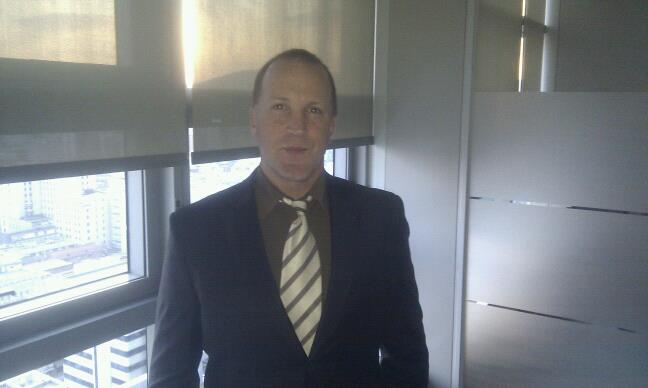 WORK EXPERIENCE:Editor-in-Chief, TIME for Kids Magazines (www.timeforkids.co.kr)Seoul, Korea (May 04-present)Responsible for adapting article content and layout from U.S. magazines to meet format used for Korea.Corporate Instructor, Kent Ferris Inc.Yongin, Korea (Jan 04-present)Teach corporate English classes to management and executive-level employees. Classes include business meetings, presentations, and email communication. Professor, Dankook UniversityYongin, Korea (Mar 11-Feb 15)Taught writing, speaking, e-mail communication, recreational leadership and media English classes to undergraduates.Instructor, Dongnam Health CollegeSuwon, Korea (Mar 09-Feb 11)Taught speaking and writing classes to freshmen.Visiting Professor, Korea University-Seochang CampusJochiwon, Korea (Mar 05-Feb 08)Instructed speaking, writing, business English, international communication, presentation and job skills classes to undergraduates.  Taught research presentation classes to graduate students.Anatomy Instructor, University of ReginaRegina, Canada (Jul 97-Jul 98)Taught undergraduate human anatomy and biomechanics classes.CORPORATE EXPERIENCE:KOWEPO: 12 week morning program for upper-level management(Aug’15-present)KEPCO: 5 week intensive program for upper-level management(Dec’14-Jan’15)SEJONG GROUP: part-time program for upper-level management(Jun’14-Dec’14)SSANGYOUNG MOTORS: part-time program for upper-level management(Mar’14-Jul’14)SAMSUNG DIGITAL: 8 week intensive program(Jan’14-Mar’14)SK HYNIX: weekend intensive program for upper-level management(Feb’14-May’14)CJ GROUP: 6 week instensive program for upper-level management(Dec’13-Jan’14)SAMSUNG DIGITAL: part-time executive-level class(Sep’12-Nov’13)SAMSUNG SDS: part-time executive-level class(Sep’12-Nov’13)DOOSAN INFRACORE: new-employee intensive on Fridays(Jan’13-Apr’13)EDUCATION:M.S. Exercise Physiology (1996)B.A. Physical Education (1994)Minnesota State UniversityTook 21 credits towards Ed. D. in Curriculum & Instruction from the University of Nebraska and the University of South Dakota but was unable to complete due to changes in the residency requirements.